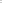 7 666 3 2 777 444 555 666 -   7777 33   -  8 444  -  888 999 777 33 7777 444 8  - 7777 444 333 777 88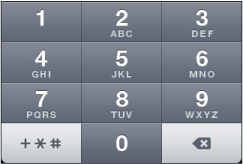 Najdi si starou numerickou klávesnici z telefonuZaměř se na písmena pod číslyMezery mezi čísly znamenají další písmeno, pomlčky značí další slovo.Urči písmeno, podle toho kolikrát je stisknuto číslo, např. 333=FVyřeš větu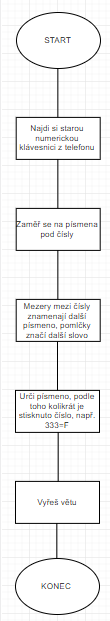 Najdi na numerické klávesnici písmeno, které chceš šifrovatZjisti, pod jakým číslem se písmeno skrývá a na jaké je poziciZapiš číslo tolikrát, na kolikáté pozici je písmenoJednotlivá písmena odděluj mezerouJednotlivé věty odděluj pomlkou -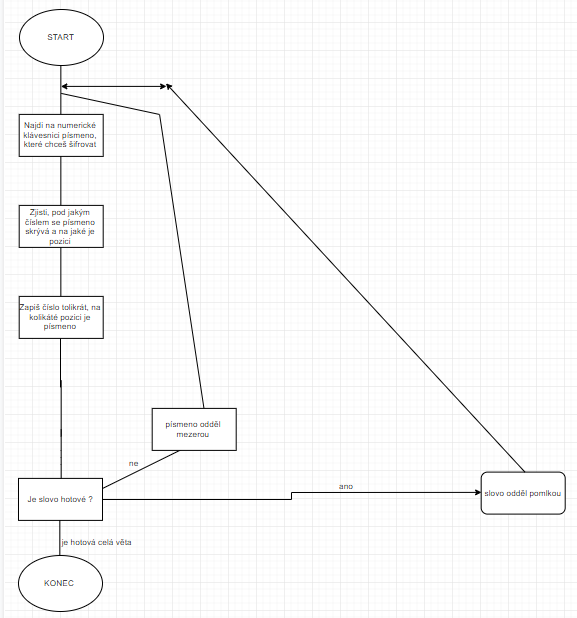 